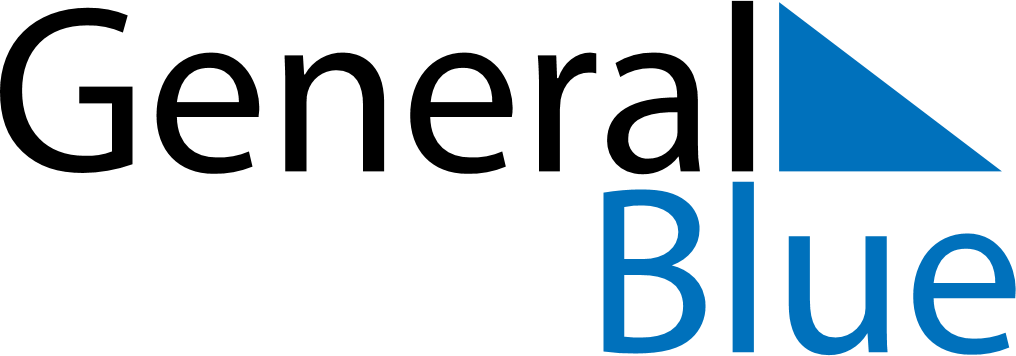 April 2024April 2024April 2024April 2024April 2024April 2024Tukums, LatviaTukums, LatviaTukums, LatviaTukums, LatviaTukums, LatviaTukums, LatviaSunday Monday Tuesday Wednesday Thursday Friday Saturday 1 2 3 4 5 6 Sunrise: 6:56 AM Sunset: 8:06 PM Daylight: 13 hours and 9 minutes. Sunrise: 6:53 AM Sunset: 8:08 PM Daylight: 13 hours and 14 minutes. Sunrise: 6:50 AM Sunset: 8:10 PM Daylight: 13 hours and 19 minutes. Sunrise: 6:48 AM Sunset: 8:12 PM Daylight: 13 hours and 24 minutes. Sunrise: 6:45 AM Sunset: 8:14 PM Daylight: 13 hours and 29 minutes. Sunrise: 6:42 AM Sunset: 8:16 PM Daylight: 13 hours and 34 minutes. 7 8 9 10 11 12 13 Sunrise: 6:40 AM Sunset: 8:18 PM Daylight: 13 hours and 38 minutes. Sunrise: 6:37 AM Sunset: 8:21 PM Daylight: 13 hours and 43 minutes. Sunrise: 6:34 AM Sunset: 8:23 PM Daylight: 13 hours and 48 minutes. Sunrise: 6:32 AM Sunset: 8:25 PM Daylight: 13 hours and 53 minutes. Sunrise: 6:29 AM Sunset: 8:27 PM Daylight: 13 hours and 58 minutes. Sunrise: 6:26 AM Sunset: 8:29 PM Daylight: 14 hours and 2 minutes. Sunrise: 6:24 AM Sunset: 8:31 PM Daylight: 14 hours and 7 minutes. 14 15 16 17 18 19 20 Sunrise: 6:21 AM Sunset: 8:33 PM Daylight: 14 hours and 12 minutes. Sunrise: 6:18 AM Sunset: 8:35 PM Daylight: 14 hours and 17 minutes. Sunrise: 6:16 AM Sunset: 8:38 PM Daylight: 14 hours and 21 minutes. Sunrise: 6:13 AM Sunset: 8:40 PM Daylight: 14 hours and 26 minutes. Sunrise: 6:11 AM Sunset: 8:42 PM Daylight: 14 hours and 31 minutes. Sunrise: 6:08 AM Sunset: 8:44 PM Daylight: 14 hours and 35 minutes. Sunrise: 6:05 AM Sunset: 8:46 PM Daylight: 14 hours and 40 minutes. 21 22 23 24 25 26 27 Sunrise: 6:03 AM Sunset: 8:48 PM Daylight: 14 hours and 45 minutes. Sunrise: 6:00 AM Sunset: 8:50 PM Daylight: 14 hours and 49 minutes. Sunrise: 5:58 AM Sunset: 8:53 PM Daylight: 14 hours and 54 minutes. Sunrise: 5:55 AM Sunset: 8:55 PM Daylight: 14 hours and 59 minutes. Sunrise: 5:53 AM Sunset: 8:57 PM Daylight: 15 hours and 3 minutes. Sunrise: 5:50 AM Sunset: 8:59 PM Daylight: 15 hours and 8 minutes. Sunrise: 5:48 AM Sunset: 9:01 PM Daylight: 15 hours and 13 minutes. 28 29 30 Sunrise: 5:46 AM Sunset: 9:03 PM Daylight: 15 hours and 17 minutes. Sunrise: 5:43 AM Sunset: 9:05 PM Daylight: 15 hours and 22 minutes. Sunrise: 5:41 AM Sunset: 9:07 PM Daylight: 15 hours and 26 minutes. 